Publicado en Madrid, España el 30/04/2015 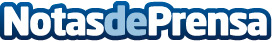 Jim Carrey, Premio de Honor en The Kids Festival 2015El mítico actor canadiense, premiado por su trayectoria profesional.
Fundación Mundo Ciudad lo nombra además Miembro Honorífico de la Fundación.
The Kids Festival premió a directores de 14 países diferentes en todo el mundoDatos de contacto:The Kids FestivalFestival de cine para niños.902 733 555Nota de prensa publicada en: https://www.notasdeprensa.es/jim-carrey-premio-de-honor-en-the-kids Categorias: Cine Televisión y Radio Nombramientos Ocio para niños Premios http://www.notasdeprensa.es